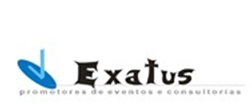 FORMULÁRIO DE SOLICITAÇÃO DE ISENÇÃO DE TAXA DE INSCRIÇÃONOME: _____________________________________________________RG:______________________________________________________CPF: _____________________________________________________DATA NASC:________________________________________________ENDEREÇO:________________________________________________COMPLEMENTO: ___________________________________________CIDADE:___________________________ ESTADO:________________CEP: _________________________ FONE: ______________________CARGO: __________________________________________________MACRORREGIÃO: __________________________________________Nº NIS: __________________________________________________MUNICÍPIO INSCRITO: _______________________________________(   ) Declaro que não possuo recursos financeiros para pagamento da referida taxa, nos termos do Decreto Federal nº. 6.593, de 02 de outubro de 2008.Obs.: favor encaminhar o pedido de isenção para o e-mail eletrobrasceron@exatuspr.com.br